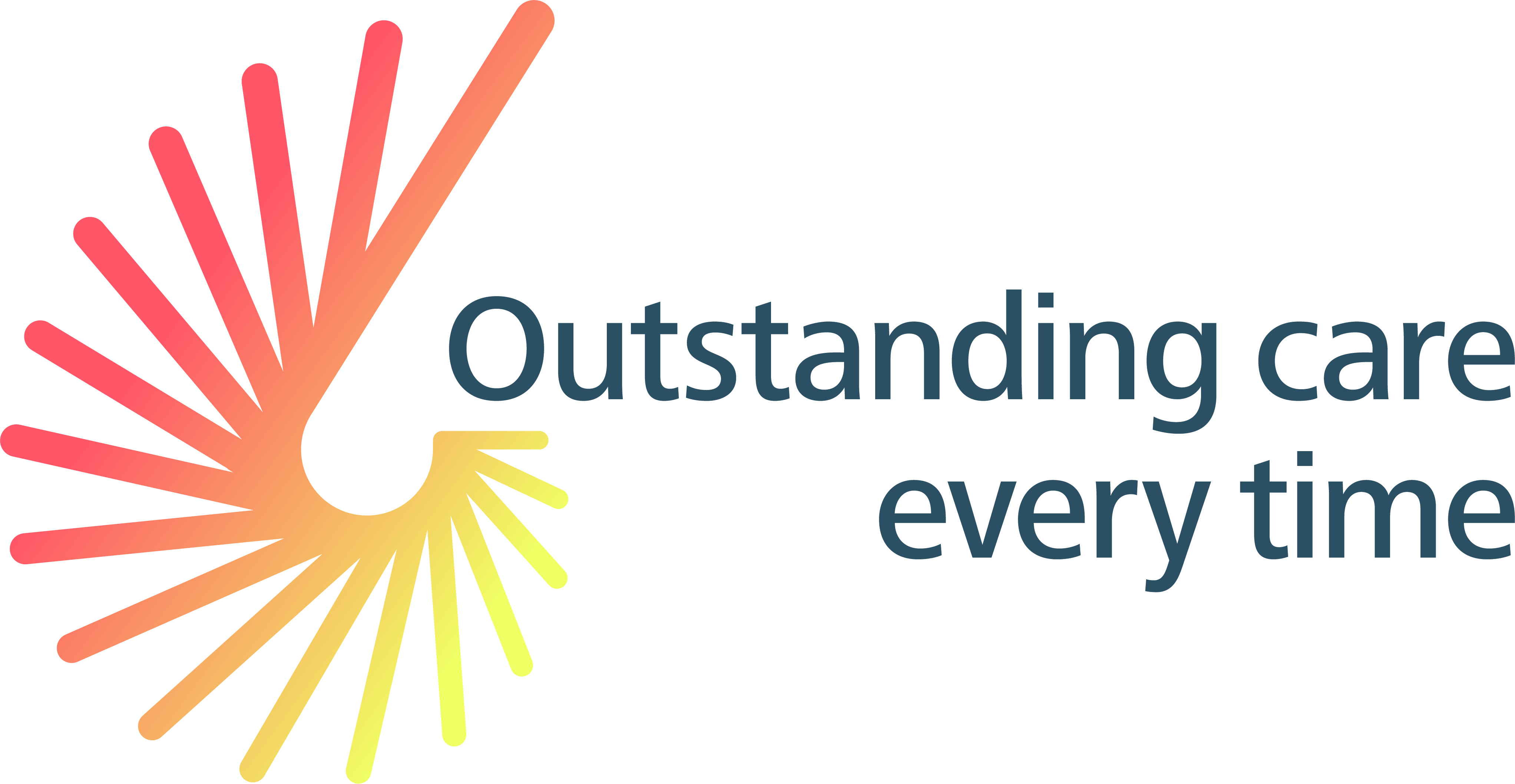 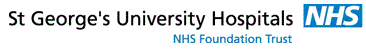 COURSE APPLICATION FORM: VIRTUAL BREAST MDT 2 DAY COURSE 1st – 2nd March 2021Please send completed application forms to Irene.davis@stgeorges.nhs.ukDelegate NameProfession/TitleEmail AddressGMC Number (if applicable)Trust/Employer Name & AddressTelephone NumbersCourse Fees: £465 Course Fees: £465 Payment Options - Our preferred method of payment is by direct credit to our bank. All payments should be referenced DSC1935.Payment Options - Our preferred method of payment is by direct credit to our bank. All payments should be referenced DSC1935.